Letter to friends about Oceans for AllDear Friend,OCEANS FOR ALL – join in to save the oceans and EarthSeveral countries are claiming vast areas of the oceans and the poles. As bees flocking to a pot of honey.Where will this new conquest end? Polluted oceans and poles and new wars to rule the waves. Will history repeat itself?Let us join forces and ask the United Nations to declare the oceans and the poles the property of Mankind.Let us share the honey and use the proceeds of ocean and pole exploration to finance a better world for all, while safeguarding the planet.Visit www.oceansforall.org and see how you can help to make it come true.Kind regards,Oceans for AllCHARTER Oceans for All
All countries should sign it.Oceans outside the 200 mile continental shelf limit are declared “oceans for All”Oceans for All and both poles are declared the property of Humanity as a wholeOceans for All and both poles are not to be the subject of wars and battles between nationsOil and other minerals found in the oceans for all and at the poles are declared the property of HumanityExploitation of oceans for All and poles is to be regulated by the UN or a newly established organizationExploitation has to be carried out so as to safeguard ocean and polar lifeExploitation has to be carried out in a sustainable wayProceeds of the exploitation are to be dedicated to the improvement of living conditions of all members of Humanity, irrespective of country, race, culture or religion. It includes welfare programmes, medical care, poverty reduction and educationProceeds of the exploitation are to be dedicated to the restoration of the damage inflicted on Nature and on the development of alternative green energy sources.Danellandia Peace Foundation
www.danellandia.org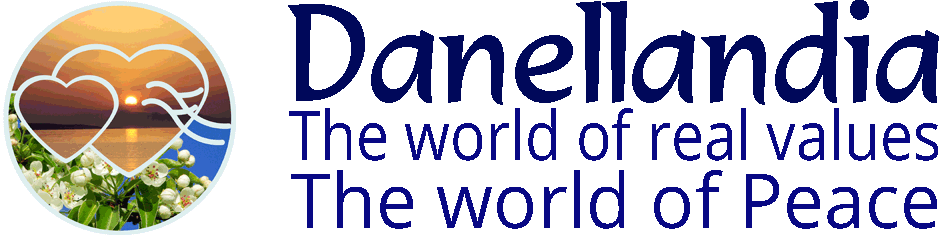 